	Общество с ограниченной ответственностью «АВТОГРАД-ВОДОКАНАЛ» (далее – ООО «АВК», Общество) настоящим Извещением, опубликованном на сайте ООО «АВК» http://www.avkvoda.ru/, сообщает юридическим лицам и индивидуальным предпринимателям, а так же объединениям этих лиц, способным на законных основаниях приобрести отработанные нефтепродукты (далее - Участники) о возможности подачи ценовых предложений на покупку:Расчеты между Сторонами производятся на основании счета на оплату Поставщика путем перевода средств от Покупателя на расчетный счет Поставщика. Оплата полученного Товара производится в течение 5 (Пяти) банковских дней с момента получения Товара. Отгрузка Товара производится транспортом Покупателя и за счет Покупателя со склада Поставщика, расположенного по адресу: - Районная насосная станция (РНС) - Самарская область, г. Тольятти, Автозаводский р-н, ул. Борковская 21; - Очистные сооружения канализации (ОСК) - Самарская область, г. Тольятти, Комсомольский р-н, Поволжское шоссе,7;- Водозабор (ВДЗ) - Самарская область, г. Тольятти, Ставропольский р-он, Ставропольское лесничество, Ягодинское участковое лесничество, квартал №25, выдел 9.Приложение:Регламент Исп. Цыганкова О.Е.Мирошниченко Е.А.Регламент Предложение оформляется по примерной форме – приложение №1 с описью, прилагаемыми документами подается в письменной форме по адресу: г. Тольятти, ул. Юбилейная, 31Г.Время приема предложений в рабочие дни: ПН-ЧТ с 8-00 до 17-00, ПТ с 8-00 до 16-00, (обед с 12-00 до 13-00) до 28.07.2016г.3. Адрес электронной почты Поставщика: ilharkova@avkvoda.ru; info@avkvoda.ru.4.   Номер контактного телефона/факса Поставщика 8(8482) 20-13-45Требования к Участнику:  Копия лицензии  на осуществление деятельности по сбору, транспортированию, обработке, утилизации, обезвреживанию, размещению отходов I-IV класса опасности; Копии учредительных документов в действующей редакции (для участника процедуры закупки – юридического лица);Наличие документа, подтверждающего полномочия лица на осуществление действий от имени участника закупки - юридического лица (копия решения о назначении или об избрании либо приказа о назначении физического лица на должность, в соответствии с которым такое физическое лицо обладает правом действовать от имени участника без доверенности (далее - руководитель). В случае, если от имени участника действует иное лицо, предложение должно содержать также доверенность на осуществление действий от имени участника, заверенную печатью участника и подписанную руководителем участника (для юридических лиц);Платежеспособность (подтверждается отчетом о прибылях и убытках за последний отчетный период);для юридических лиц – заверенную Участником копию свидетельства о государственной регистрации юридического лица; для индивидуальных предпринимателей – заверенную Участником копию свидетельства о государственной регистрации физического лица в качестве индивидуального предпринимателя. Примечание: требуется свидетельство о государственной регистрации, выданное Федеральной налоговой службой; заверенную Участником копию свидетельства о постановке на учет в налоговом органе по месту нахождения; Подача предложений на часть лота не допускается.Требования к ценообразованию: На условиях самовывоза. Возможность предварительного осмотра. Цена за 1 тонну не менее 5 000,00 руб. с учетом всех налогов и сборов.Приложение №1  Предложение на покупку отработанных нефтепродуктов от «__»_______ 20__г.	                                                                     Настоящим 	организационно-правовая форм, фирменное наименованиеместо нахождения _______________________________________ почтовый адрес:_____________________________________________ номер контактного телефона ___________________________ контрактное лицо: _____________________ в лице ________________________________________,действующего на основании _______________________________ ознакомившись с извещением, подает настоящее предложение на покупку отработанных нефтепродуктов в соответствии с прилагаемой описью:декларирует, что	 является лицом, соответствующим требованиям, предъявленным Обществом в извещении и действующим законодательством к участникам настоящей процедуры закупки;гарантирует достоверность сведений, указанных в заявке и документов, приложенных в составе закупочного предложения.Банковские реквизиты:ИНН _____________________________, 	КПП _______________________ ОКАТО___________________________	ОКПО _____________________ОКТМО __________________________	ОГРН ______________________ ОКОГУ __________________________	ОКВЭД 	 (основной) ОКОПФ __________________________	Р/счет ______________________банк _____________________________К/счет____________________________	БИК_________________________________подтверждает, что готово приобрести отработанные нефтепродукты по стоимости указанной ниже:Приложения:1.2..приложения на ____ листахдолжность	подпись	Ф.И.О.РФ, Самарская область,445037 г.Тольятти, ул.Юбилейная, 31Гтел./факс 8 (8482) 20-13-35, 20-12-63e-mail  info@avkvoda.ruНаименование отходаЕдиница измеренияКол-воСмесь отработанных нефтепродуктовтоннадо 3 И.о. генерального директораЭ.Р. НугаевПоз. №Наименование отходаЕд. изм.Кол-воЦена за ед. (руб. без НДС)Общая стоимость (руб. без НДС)Смесь отработанных нефтепродуктовИТОГО без НДСИТОГО без НДСИТОГО без НДСИТОГО без НДСНДСНДСНДСНДСИТОГО с НДСИТОГО с НДСИТОГО с НДСИТОГО с НДС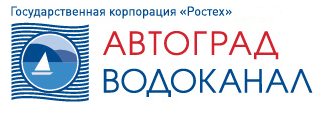 